0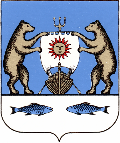 Российская   ФедерацияАдминистрация Савинского сельского поселенияНовгородская область Новгородский районПОСТАНОВЛЕНИЕот 18.10.2019 № 937д. СавиноОб утверждении отчета об исполнении бюджета Савинского сельского поселения за 9 месяцев 2019 годаВ соответствии с Бюджетным кодексом Российской Федерации, Положением «О бюджетном процессе Савинского сельского поселения», утвержденным решением Совета депутатов Савинского сельского поселения от 17.03.2017 №10, Федеральным законом от 6 октября 2003 года №131-ФЗ «Об общих принципах организации местного самоуправления в Российской Федерации»,ПОСТАНОВЛЯЮ:1.Утвердить прилагаемый отчет об исполнении бюджета Савинского сельского поселения за 9 месяцев 2019 года по доходам в сумме 33237,7 тыс. рублей, по расходам 46 384,7 тыс. рублей с превышением расходов над доходами (дефицит) в сумме 13147,0 тыс. рублей и со следующими показателями:- по доходам бюджета сельского поселения за 9 месяцев 2019 года согласно Приложению № 1 к настоящему постановлению;- по распределению бюджетных ассигнований по разделам, подразделам, целевым статьям (муниципальным программам Савинского сельского поселения и непрограммным направлениям деятельности), группам и подгруппам видов расходов, классификации расходов бюджета поселения за 9 месяцев 2019 года согласно Приложению № 2 к настоящему постановлению;- по источникам внутреннего финансирования дефицита бюджета поселения за 9 месяцев 2019 года согласно Приложению № 3 к настоящему постановлению.2. Опубликовать постановление в периодическом печатном издании «Савинский вестник», разместить на официальном сайте в сети Интернет по адресу: savinoadm.ruЗаместитель Главы Администрации                                   В.В.Прокофьева Приложение № 1Утверждено Постановлением главы сельского поселения № 937 от 18.10.2019 г.1.Доходы бюджета Савинского сельского поселения за 9 месяцев  2019 годаПриложение № 2Утверждено Постановлением главы сельского поселения № 937 от 18.10.2019 г.2. Ведомственная структура расходов бюджета поселенияСавинского сельского поселения за 9 месяцев  2019 годаПриложение № 3Утверждено Постановлением главы сельского поселения № 937 от 18.10.2019 г.3.Источники внутреннего финансирования дефицита бюджета Савинского сельского поселения за 9 месяцев   2019 годаКодбюджетной классификацииРоссийскойФедерацииНаименование доходовУточненный планИсполнено% исполнения12345Доходы бюджета - всего64 183,533 237,751,810000000000000000в том числе:10000000000000000НАЛОГОВЫЕ И НЕНАЛОГОВЫЕ ДОХОДЫ26 272,314 125,753,810100000000000000НАЛОГИ НА ПРИБЫЛЬ, ДОХОДЫ1 899,01 465,777,210102000010000110Налог на доходы физических лиц1 899,01 465,777,210102010010000110Налог на доходы физических лиц с доходов, источником которых является налоговый агент, за исключением доходов, в отношении которых исчисление и уплата налога осуществляются в соответствии со статьями 227, 227.1 и 228 Налогового кодекса Российской Федерации1 834,01 437,878,410102020010000110Налог на доходы физических лиц с доходов, полученных от осуществления деятельности физическими лицами, зарегистрированными в качестве индивидуальных предпринимателей, нотариусов, занимающихся частной практикой, адвокатов, учредивших адвокатские кабинеты, и других лиц, занимающихся частной практикой в соответствии со статьей 227 Налогового кодекса Российской Федерации5,05,210410102030010000110Налог на доходы физических лиц с доходов, полученных физическими лицами в соответствии со статьей 228 Налогового кодекса Российской Федерации60,022,737,810300000000000000НАЛОГИ НА ТОВАРЫ (РАБОТЫ, УСЛУГИ), РЕАЛИЗУЕМЫЕ НА ТЕРРИТОРИИ РОССИЙСКОЙ ФЕДЕРАЦИИ4 374,73 625,782,910302000010000110Акцизы по подакцизным товарам (продукции), производимым на территории Российской Федерации4 374,73 625,782,910302230010000110Доходы от уплаты акцизов на дизельное топливо, подлежащие распределению между бюджетами субъектов Российской Федерации и местными бюджетами с учетом установленных дифференцированных нормативов отчислений в местные бюджеты1 586,41 641,3103,510302231010000110Доходы от уплаты акцизов на дизельное топливо, подлежащие распределению между бюджетами субъектов Российской Федерации и местными бюджетами с учетом установленных дифференцированных нормативов отчислений в местные бюджеты (по нормативам, установленным Федеральным законом о федеральном бюджете в целях формирования дорожных фондов субъектов Российской Федерации)1 586,41 641,3103,510302240010000110Доходы от уплаты акцизов на моторные масла для дизельных и (или) карбюраторных (инжекторных) двигателей, подлежащие распределению между бюджетами субъектов Российской Федерации и местными бюджетами с учетом установленных дифференцированных нормативов отчислений в местные бюджеты11,112,5112,610302241010000110Доходы от уплаты акцизов на моторные масла для дизельных и (или) карбюраторных (инжекторных) двигателей, подлежащие распределению между бюджетами субъектов Российской Федерации и местными бюджетами с учетом установленных дифференцированных нормативов отчислений в местные бюджеты (по нормативам, установленным Федеральным законом о федеральном бюджете в целях формирования дорожных фондов субъектов Российской Федерации)11,112,5112,610302250010000110Доходы от уплаты акцизов на автомобильный бензин, подлежащие распределению между бюджетами субъектов Российской Федерации и местными бюджетами с учетом установленных дифференцированных нормативов отчислений в местные бюджеты3 072,22 249,573,210302251010000110Доходы от уплаты акцизов на автомобильный бензин, подлежащие распределению между бюджетами субъектов Российской Федерации и местными бюджетами с учетом установленных дифференцированных нормативов отчислений в местные бюджеты (по нормативам, установленным Федеральным законом о федеральном бюджете в целях формирования дорожных фондов субъектов Российской Федерации)3 072,22 249,573,210302260010000110Доходы от уплаты акцизов на прямогонный бензин, подлежащие распределению между бюджетами субъектов Российской Федерации и местными бюджетами с учетом установленных дифференцированных нормативов отчислений в местные бюджеты-295,0-277,694,110302261010000110Доходы от уплаты акцизов на прямогонный бензин, подлежащие распределению между бюджетами субъектов Российской Федерации и местными бюджетами с учетом установленных дифференцированных нормативов отчислений в местные бюджеты (по нормативам, установленным Федеральным законом о федеральном бюджете в целях формирования дорожных фондов субъектов Российской Федерации)-295,0-277,694,110500000000000000НАЛОГИ НА СОВОКУПНЫЙ ДОХОД0,62,5416,710503000010000110Единый сельскохозяйственный налог0,62,5416,710503010010000110Единый сельскохозяйственный налог0,62,5416,710600000000000000НАЛОГИ НА ИМУЩЕСТВО19 892,08 374,442,110601000000000110Налог на имущество физических лиц2 892,01 061,536,710601030100000110Налог на имущество физических лиц, взимаемый по ставкам, применяемым к объектам налогообложения, расположенным в границах сельских поселений2 892,01 061,536,710606000000000110Земельный налог17 000,07 312,543,010606030000000110Земельный налог с организаций6 000,05 149,885,810606033100000110Земельный налог с организаций, обладающих земельным участком, расположенным в границах сельских поселений6 000,05 149,885,810606040000000110Земельный налог с физических лиц11 000,02 162,819,710606043100000110Земельный налог с физических лиц, обладающих земельным участком, расположенным в границах сельских поселений11 000,02 162,819,710800000000000000ГОСУДАРСТВЕННАЯ ПОШЛИНА20,08,844,010804000010000110Государственная пошлина за совершение нотариальных действий (за исключением действий, совершаемых консульскими учреждениями Российской Федерации)20,08,844,010804020010000110Государственная пошлина за совершение нотариальных действий должностными лицами органов местного самоуправления, уполномоченными в соответствии с законодательными актами Российской Федерации на совершение нотариальных действий20,08,844,011100000000000000ДОХОДЫ ОТ ИСПОЛЬЗОВАНИЯ ИМУЩЕСТВА, НАХОДЯЩЕГОСЯ В ГОСУДАРСТВЕННОЙ И МУНИЦИПАЛЬНОЙ СОБСТВЕННОСТИ48,038,981,011105000000000120Доходы, получаемые в виде арендной либо иной платы за передачу в возмездное пользование государственного и муниципального имущества (за исключением имущества бюджетных и автономных учреждений, а также имущества государственных и муниципальных унитарных предприятий, в том числе казенных)48,038,981,011105070000000120Доходы от сдачи в аренду имущества, составляющего государственную (муниципальную) казну (за исключением земельных участков)48,038,981,011105075100000120Доходы от сдачи в аренду имущества, составляющего казну сельских поселений (за исключением земельных участков)48,038,981,011300000000000000ДОХОДЫ ОТ ОКАЗАНИЯ ПЛАТНЫХ УСЛУГ И КОМПЕНСАЦИИ ЗАТРАТ ГОСУДАРСТВА38,012,933,911302000000000130Доходы от компенсации затрат государства38,012,933,911302990000000130Прочие доходы от компенсации затрат государства38,012,933,911302995100000130Прочие доходы от компенсации затрат бюджетов сельских поселений38,012,933,911400000000000000ДОХОДЫ ОТ ПРОДАЖИ МАТЕРИАЛЬНЫХ И НЕМАТЕРИАЛЬНЫХ АКТИВОВ576,811402000000000000Доходы от реализации имущества, находящегося в государственной и муниципальной собственности (за исключением движимого имущества бюджетных и автономных учреждений, а также имущества государственных и муниципальных унитарных предприятий, в том числе казенных)370,411402050100000410Доходы от реализации имущества, находящегося в собственности сельских поселений (за исключением движимого имущества муниципальных бюджетных и автономных учреждений, а также имущества муниципальных унитарных предприятий, в том числе казенных), в части реализации основных средств по указанному имуществу370,411402053100000410Доходы от реализации иного имущества, находящегося в собственности сельских поселений (за исключением имущества муниципальных бюджетных и автономных учреждений, а также имущества муниципальных унитарных предприятий, в том числе казенных), в части реализации основных средств по указанному имуществу370,411406000000000430Доходы от продажи земельных участков, находящихся в государственной и муниципальной собственности206,511406020000000430Доходы от продажи земельных участков, государственная собственность на которые разграничена (за исключением земельных участков бюджетных и автономных учреждений)206,511406025100000430Доходы от продажи земельных участков, находящихся в собственности сельских поселений (за исключением земельных участков муниципальных бюджетных и автономных учреждений)206,511600000000000000ШТРАФЫ, САНКЦИИ, ВОЗМЕЩЕНИЕ УЩЕРБА8,011633000000000140Денежные взыскания (штрафы) за нарушение законодательства Российской Федерации о контрактной системе в сфере закупок товаров, работ, услуг для обеспечения государственных и муниципальных нужд3,011633050100000140Денежные взыскания (штрафы) за нарушение законодательства Российской Федерации о контрактной системе в сфере закупок товаров, работ, услуг для обеспечения государственных и муниципальных нужд для нужд сельских поселений3,011690000000000140Прочие поступления от денежных взысканий (штрафов) и иных сумм в возмещение ущерба5,011690050100000140Прочие поступления от денежных взысканий (штрафов) и иных сумм в возмещение ущерба, зачисляемые в бюджеты сельских поселений5,011700000000000000ПРОЧИЕ НЕНАЛОГОВЫЕ ДОХОДЫ12,311705000000000180Прочие неналоговые доходы12,311705050100000180Прочие неналоговые доходы бюджетов сельских поселений12,320000000000000000БЕЗВОЗМЕЗДНЫЕ ПОСТУПЛЕНИЯ37 911,119112,050,420200000000000000БЕЗВОЗМЕЗДНЫЕ ПОСТУПЛЕНИЯ ОТ ДРУГИХ БЮДЖЕТОВ БЮДЖЕТНОЙ СИСТЕМЫ РОССИЙСКОЙ ФЕДЕРАЦИИ37 691,1 18922,050,220210000000000150Дотации бюджетам бюджетной системы Российской Федерации14 310,46 039,242,220215001000000150Дотации на выравнивание бюджетной обеспеченности14 310,46 039,242,220215001100000150Дотации бюджетам сельских поселений на выравнивание бюджетной обеспеченности14 310,46 039,242,220220000000000150Субсидии бюджетам бюджетной системы Российской Федерации (межбюджетные субсидии)22 950,212 560,042,220225567000000150Субсидии бюджетам на обеспечение устойчивого развития сельских территорий180,0180,010020225567100000150Субсидии бюджетам сельских поселений на обеспечение устойчивого развития сельских территорий180,0180,010020229999000000150Прочие субсидии22 770,212 380,054,420229999100000150Прочие субсидии бюджетам сельских поселений22 770,212 380,054,420230000000000150Субвенции бюджетам бюджетной системы Российской Федерации430,5322,875,020230024000000150Субвенции местным бюджетам на выполнение передаваемых полномочий субъектов Российской Федерации231,7173,775,020230024100000150Субвенции бюджетам сельских поселений на выполнение передаваемых полномочий субъектов Российской Федерации231,7173,775,020235118000000150Субвенции бюджетам на осуществление первичного воинского учета на территориях, где отсутствуют военные комиссариаты198,8149,17520235118100000150Субвенции бюджетам сельских поселений на осуществление первичного воинского учета на территориях, где отсутствуют военные комиссариаты198,8149,17520700000000000000ПРОЧИЕ БЕЗВОЗМЕЗДНЫЕ ПОСТУПЛЕНИЯ220,0190,086,420705000100000150Прочие безвозмездные поступления в бюджеты сельских поселений220,0190,086,420705030100000150Прочие безвозмездные поступления в бюджеты сельских поселений220,0190,086,4НаименованиеМинРзЦСРВРУточненный планИсполнено% исполненияАдминистрация Савинского сельского поселения 346Расходы бюджета - всегов том числе:34673 612,246 384,763ОБЩЕГОСУДАРСТВЕННЫЕ ВОПРОСЫ346010000000000000009 262,55 843,063,1Функционирование высшего должностного лица субъекта Российской Федерации и муниципального образования346010200000000000001 418,1964,568Расходы на обеспечение функций органов местного самоуправления346010220100010000001 418,1964,568Расходы на выплаты персоналу в целях обеспечения выполнения функций государственными (муниципальными) органами, казенными учреждениями, органами управления государственными внебюджетными фондами346010220100010001001 418,1964,568Расходы на выплаты персоналу государственных (муниципальных) органов346010220100010001201 418,1964,568Фонд оплаты труда государственных (муниципальных) органов346010220100010001211 058,4696,165,8Иные выплаты персоналу государственных (муниципальных) органов, за исключением фонда оплаты труда3460102201000100012240,140,1100Взносы по обязательному социальному страхованию на выплаты денежного содержания и иные выплаты работникам государственных (муниципальных) органов34601022010001000129319,6228,271,4Функционирование Правительства Российской Федерации, высших исполнительных органов государственной власти субъектов Российской Федерации, местных администраций346010400000000000007 147,64 240,459,3Расходы на содержание аппарата органов местного самоуправления346010420200010000006 915,94 096,759,2Расходы на выплаты персоналу в целях обеспечения выполнения функций государственными (муниципальными) органами, казенными учреждениями, органами управления государственными внебюджетными фондами346010420200010001003 847,32 724,070,8Расходы на выплаты персоналу государственных (муниципальных) органов346010420200010001203 847,32 724,070,8Фонд оплаты труда государственных (муниципальных) органов346010420200010001212 825,91 956,069,2Иные выплаты персоналу государственных (муниципальных) органов, за исключением фонда оплаты труда34601042020001000122167,9160,495,5Взносы по обязательному социальному страхованию на выплаты денежного содержания и иные выплаты работникам государственных (муниципальных) органов34601042020001000129853,5607,671,1Закупка товаров, работ и услуг для обеспечения государственных (муниципальных) нужд346010420200010002002 949,61 289,143,7Иные закупки товаров, работ и услуг для обеспечения государственных (муниципальных) нужд346010420200010002402 949,61 289,143,7Закупка товаров, работ, услуг в сфере информационно-коммуникационных технологий34601042020001000242949,6225,423,7Прочая закупка товаров, работ и услуг346010420200010002442 000,01 063,753,2Иные бюджетные ассигнования34601042020001000800119,083,670,2Уплата налогов, сборов и иных платежей34601042020001000850119,083,670,2Уплата налога на имущество организаций и земельного налога3460104202000100085179,046,959,3Уплата прочих налогов, сборов3460104202000100085210,09,898,4Уплата иных платежей3460104202000100085330,026,989,7Возмещение затрат по содержанию штатных единиц, осуществляющих переданные отдельные государственные полномочия области34601042020070280000231,7143,762,0Расходы на выплаты персоналу в целях обеспечения выполнения функций государственными (муниципальными) органами, казенными учреждениями, органами управления государственными внебюджетными фондами34601042020070280100220,4143,765,2Расходы на выплаты персоналу государственных (муниципальных) органов34601042020070280120220,4143,765,2Фонд оплаты труда государственных (муниципальных) органов34601042020070280121169,3108,864,3Взносы по обязательному социальному страхованию на выплаты денежного содержания и иные выплаты работникам государственных (муниципальных) органов3460104202007028012951,134,968,3Закупка товаров, работ и услуг для обеспечения государственных (муниципальных) нужд3460104202007028020011,30Иные закупки товаров, работ и услуг для обеспечения государственных (муниципальных) нужд3460104202007028024011,30Прочая закупка товаров, работ и услуг3460104202007028024411,30Обеспечение деятельности финансовых, налоговых и таможенных органов и органов финансового (финансово-бюджетного) надзора34601060000000000000139,3103,374,2Межбюджетные трансферты бюджету муниципального района34601062040000000000139,3103,374,2Иные межбюджетные трансферты бюджету муниципального района на возмещение затрат по содержанию штатных единиц,осуществляющих переданные полномочия по внешнему муниципальному финансовому контролю34601062040093020000139,3103,374,2Межбюджетные трансферты34601062040093020500139,3103,374,2Иные межбюджетные трансферты34601062040093020540139,3103,374,2Обеспечение проведения выборов и референдумов34601070000000000000514,5514,5100Проведение выборов34601072030000000000257,8257,8100Проведение выборов Главы муниципального образования34601072030025010000257,8257,8100Закупка товаров, работ и услуг для обеспечения государственных (муниципальных) нужд34601072030025010200257,8257,8100Иные закупки товаров, работ и услуг для обеспечения государственных (муниципальных) нужд34601072030025010240257,8257,8100Прочая закупка товаров, работ и услуг34601072030025010244257,8257,810034601072030025020000256,7256,7100Закупка товаров, работ и услуг для обеспечения государственных (муниципальных) нужд34601072030025020200256,7256,7100Иные закупки товаров, работ и услуг для обеспечения государственных (муниципальных) нужд34601072030025020240256,7256,7100Прочая закупка товаров, работ и услуг34601072030025020244256,7256,7100Резервные фонды346011100000000000003,00Прочие непрограммные расходы346011120500000000003,00Резервные фонды346011120500250300003,00Иные бюджетные ассигнования346011120500250308003,00Резервные средства346011120500250308703,00Другие общегосударственные вопросы3460113000000000000040,020,250,5Прочие непрограммные расходы3460113205000000000040,020,250,5Содержание и обслуживание казны муниципального образования3460113205002504000040,020,250,5Закупка товаров, работ и услуг для обеспечения государственных (муниципальных) нужд3460113205002504020040,020,250,5Иные закупки товаров, работ и услуг для обеспечения государственных (муниципальных) нужд3460113205002504024040,020,250,5Прочая закупка товаров, работ и услуг3460113205002504024440,020,250,5НАЦИОНАЛЬНАЯ ОБОРОНА34602000000000000000198,8133,1100Мобилизационная и вневойсковая подготовка34602030000000000000198,8133,1100Прочие непрограммные расходы34602032050000000000198,8133,1100Осуществление первичного воинского учета на территориях, где отсутствуют воинские комиссариаты34602032050051180000198,8133,1100Расходы на выплаты персоналу в целях обеспечения выполнения функций государственными (муниципальными) органами, казенными учреждениями, органами управления государственными внебюджетными фондами34602032050051180100180,2126,370,1Расходы на выплаты персоналу государственных (муниципальных) органов34602032050051180120180,2126,670,1Фонд оплаты труда государственных (муниципальных) органов34602032050051180121138,495,468,9Взносы по обязательному социальному страхованию на выплаты денежного содержания и иные выплаты работникам государственных (муниципальных) органов3460203205005118012941,830,973,9Закупка товаров, работ и услуг для обеспечения государственных (муниципальных) нужд3460203205005118020018,66,836,6Иные закупки товаров, работ и услуг для обеспечения государственных (муниципальных) нужд3460203205005118024018,66,836,6Прочая закупка товаров, работ и услуг3460203205005118024418,66,836,6НАЦИОНАЛЬНАЯ БЕЗОПАСНОСТЬ И ПРАВООХРАНИТЕЛЬНАЯ ДЕЯТЕЛЬНОСТЬ34603000000000000000213,1136,464Обеспечение пожарной безопасности34603100000000000000213,1136,464Прочие непрограммные расходы34603102050000000000213,1136,464Мероприятия в области противопожарной безопасности34603102050025110000213,1136,464Закупка товаров, работ и услуг для обеспечения государственных (муниципальных) нужд34603102050025110200213,1136,464Иные закупки товаров, работ и услуг для обеспечения государственных (муниципальных) нужд34603102050025110240213,1136,464Прочая закупка товаров, работ и услуг34603102050025110244213,1136,464НАЦИОНАЛЬНАЯ ЭКОНОМИКА3460400000000000000028 551,115 989,656Дорожное хозяйство (дорожные фонды)3460409000000000000028 396,915 847,555,8Муниципальная программа "Устойчивое развитие территории Савинского сельского поселения на 2018-2020 годы"3460409010000000000028 396,915 847,555,8Содержание автомобильных дорог общего пользования местного значения в границах населенных пунктов346040901001251600004 467,74 093,855,8Закупка товаров, работ и услуг для обеспечения государственных (муниципальных) нужд346040901001251602004 467,74 093,891,6Иные закупки товаров, работ и услуг для обеспечения государственных (муниципальных) нужд346040901001251602404 467,74 093,891,6Прочая закупка товаров, работ и услуг346040901001251602444 467,74 093,8 91,6Капитальный ремонт и ремонт автомобильных дорог общего пользования местного значения в границах населенных пунктов346040901001251700002 000,0137,96,9Закупка товаров, работ и услуг для обеспечения государственных (муниципальных) нужд346040901001251702002 000,0137,96,9Иные закупки товаров, работ и услуг для обеспечения государственных (муниципальных) нужд346040901001251702402 000,0137,96,9Закупка товаров, работ, услуг в целях капитального ремонта государственного (муниципального) имущества34604090100125170243120,0120,0100Прочая закупка товаров, работ и услуг346040901001251702441 880,017,91Субсидии бюджетам сельских поселений на формирование муниципальных дорожных фондов3460409010017152000011 000,010 934,999,4Закупка товаров, работ и услуг для обеспечения государственных (муниципальных) нужд3460409010017152020011 000,010 934,999,4Иные закупки товаров, работ и услуг для обеспечения государственных (муниципальных) нужд3460409010017152024011 000,010 934,999,4Прочая закупка товаров, работ и услуг3460409010017152024411 000,010 934,999,4Субсидии бюджетам сельских поселений на софинансирование расходов по реализации правовых актов Правительства Новгородской области по вопросам проектирования, строительства, реконструкции, капительного ремонта и ремонта автомобильных дорог общего пользования местного значения3460409010017154000010 000,0Закупка товаров, работ и услуг для обеспечения государственных (муниципальных) нужд3460409010017154020010 000,00Иные закупки товаров, работ и услуг для обеспечения государственных (муниципальных) нужд3460409010017154024010 00,00Закупка товаров, работ, услуг в целях капитального ремонта государственного (муниципального) имущества3460409010017154024310 000,00Cофинансирование расходов на капитальный ремонт и ремонтавтомобильных дорог общего пользования местного значения в границах населенных пунктов"346040901001S1520000791,7680,786,0Закупка товаров, работ и услуг для обеспечения государственных (муниципальных) нужд346040901001S1520200791,7680,786,0Иные закупки товаров, работ и услуг для обеспечения государственных (муниципальных) нужд346040901001S1520240791,7680,786,0Прочая закупка товаров, работ и услуг346040901001S1520244791,7680,786,0Cфинансирование расходов по вопросам проектирования, строительства, реконструкции, капительного ремонта и ремонта автомобильных дорог общего пользования местного значения346040901001S1540000137,50Закупка товаров, работ и услуг для обеспечения государственных (муниципальных) нужд346040901001S1540200137,50Иные закупки товаров, работ и услуг для обеспечения государственных (муниципальных) нужд346040901001S1540240137,50Закупка товаров, работ, услуг в целях капитального ремонта государственного (муниципального) имущества346040901001S1540243137,50Другие вопросы в области национальной экономики34604120000000000000154,2142,292,2Прочие непрограммные расходы34604122050000000000154,2142,292,2Мероприятия34604122050025000000100,088,00,088Мероприятия по землеустройству и землепользованию34604122050025140000100,088,00,088Закупка товаров, работ и услуг для обеспечения государственных (муниципальных) нужд34604122050025140200100,088,00,088Иные закупки товаров, работ и услуг для обеспечения государственных (муниципальных) нужд34604122050025140240100,088,00,088Прочая закупка товаров, работ и услуг34604122050025140240100,088,088Выполнение других обязательств поселения3460412205002527000054,254,2100Иные бюджетные ассигнования3460412205002527080054,254,2100Исполнение судебных актов3460412205002527083054,254,2100Исполнение судебных актов Российской Федерации и мировых соглашений по возмещению причиненного вреда3460412205002527083154,254,2100ЖИЛИЩНО-КОММУНАЛЬНОЕ ХОЗЯЙСТВО3460500000000000000018 594,811 739,663,1Жилищное хозяйство346050100000000000001 131,977,46,8Прочие непрограммные расходы346050120500000000001 131,977,46,8Капитальный ремонт муниципального жилищного фонда34605012050025180000920,00Закупка товаров, работ и услуг для обеспечения государственных (муниципальных) нужд34605012050025180200920,00Иные закупки товаров, работ и услуг для обеспечения государственных (муниципальных) нужд34605012050025180240920,00Закупка товаров, работ, услуг в целях капитального ремонта государственного (муниципального) имущества34605012050025180243920,00Выполнение других обязательств поселения34605012050025270000208,875,336Закупка товаров, работ и услуг для обеспечения государственных (муниципальных) нужд34605012050025270200208,875,336Иные закупки товаров, работ и услуг для обеспечения государственных (муниципальных) нужд34605012050025270240208,875,336Прочая закупка товаров, работ и услуг34605012050025270244208,875,336Взносы на капитальный ремонт в региональный фонд346050120500253900003,12,169,6Закупка товаров, работ и услуг для обеспечения государственных (муниципальных) нужд346050120500253902003,12,169,6Иные закупки товаров, работ и услуг для обеспечения государственных (муниципальных) нужд346050120500253902403,12,169,6Прочая закупка товаров, работ и услуг346050120500253902443,12,169,6Коммунальное хозяйство34605020000000000000460,0273,359,4Муниципальная программа «Развитие малого и среднего предпринимательства в Савинском сельском поселении на 2019-2021 годы»34605020300000000000450,0273,260,7Компенсация выпадающих доходов организациям, предоставляющим населению услуги общественных бань34605020300262200000450,0273,260,7Иные бюджетные ассигнования34605020300262200800450,0273,260,7Субсидии юридическим лицам (кроме некоммерческих организаций), индивидуальным предпринимателям, физическим лицам - производителям товаров, работ, услуг34605020300262200810450,0273,260,7Субсидии на возмещение недополученных доходов и (или) возмещение фактически понесенных затрат в связи с производством (реализацией) товаров, выполнением работ, оказанием услуг34605020300262200811450,0273,260,7Прочие непрограммные расходы3460502205000000000010,00,70,7Прочие мероприятия в области коммунального хозяйства3460502205002525000010,00,70,7Закупка товаров, работ и услуг для обеспечения государственных (муниципальных) нужд3460502205002525020010,00,70,7Иные закупки товаров, работ и услуг для обеспечения государственных (муниципальных) нужд3460502205002525024010,00,70,7Прочая закупка товаров, работ и услуг3460502205002525024410,00,70,7Благоустройство3460503000000000000017 002,911 388,967Муниципальная программа "Устойчивое развитие территории Савинского сельского поселения на 2018-2020 годы"3460503010000000000014 400,510 251,771,2Организация уличного освещения с использованием новых технологий3460503010022519000010 000 ,08 036,280,4Закупка товаров, работ и услуг для обеспечения государственных (муниципальных) нужд3460503010022519020010 000 ,08 036,280,4Иные закупки товаров, работ и услуг для обеспечения государственных (муниципальных) нужд3460503010022519024010 000 ,08 036,280,4Прочая закупка товаров, работ и услуг3460503010022519024410 000 ,08 036,280,4Озеленение территории поселения346050301002252100001 300,01 063,881,8Закупка товаров, работ и услуг для обеспечения государственных (муниципальных) нужд346050301002252102001 300,01 063,881,8Иные закупки товаров, работ и услуг для обеспечения государственных (муниципальных) нужд346050301002252102401 300,01 063,881,8Прочая закупка товаров, работ и услуг346050301002252102441 300,01 063,881,8Организация ритуальных услуг и содержание мест захоронения34605030100225220000400,0400,0100Закупка товаров, работ и услуг для обеспечения государственных (муниципальных) нужд34605030100225220200400,0400,0100Иные закупки товаров, работ и услуг для обеспечения государственных (муниципальных) нужд34605030100225220240400,0400,0100Прочая закупка товаров, работ и услуг34605030100225220244400,0400,0100Прочие мероприятия по благоустройству34605030100225230000794,0686,286,4Закупка товаров, работ и услуг для обеспечения государственных (муниципальных) нужд34605030100225230200794,0686,286,4Иные закупки товаров, работ и услуг для обеспечения государственных (муниципальных) нужд34605030100225230240794,0686,286,4Прочая закупка товаров, работ и услуг34605030100225230244794,0686,286,4Субсидии бюджетам сельских поселений на поддержку реализации проектов территориальных общественных самоуправлений, включенных в муниципальные программы развития территорий3460503010027209000051,551,5100Закупка товаров, работ и услуг для обеспечения государственных (муниципальных) нужд3460503010027209020051,551,5100Иные закупки товаров, работ и услуг для обеспечения государственных (муниципальных) нужд3460503010027209024051,551,5100Прочая закупка товаров, работ и услуг3460503010027209024451,551,5100Субсидии бюджетам сельских поселений Новгородской области на реализацию приоритетных проектов поддержки местных инициатив34605030100275260000700,00Закупка товаров, работ и услуг для обеспечения государственных (муниципальных) нужд34605030100275260200700,00Иные закупки товаров, работ и услуг для обеспечения государственных (муниципальных) нужд34605030100275260240700,00Прочая закупка товаров, работ и услуг34605030100275260244700,00Софинансирование расходов на реализацию проектов местных инициатив граждан, включенных в муниципальные программы развития территорий346050301002S209000014,014,0100Закупка товаров, работ и услуг для обеспечения государственных (муниципальных) нужд346050301002S209020014,014,0100Иные закупки товаров, работ и услуг для обеспечения государственных (муниципальных) нужд346050301002S209024014,014,0100Прочая закупка товаров, работ и услуг346050301002S209024414,014,0100Cофинансирование к субсидии бюджетам городских и сельских поселений Новгородской области на реализацию приоритетных проектов поддержки местных инициатив346050301002S52600001 141,00Закупка товаров, работ и услуг для обеспечения государственных (муниципальных) нужд346050301002S52600001 141,00Иные закупки товаров, работ и услуг для обеспечения государственных (муниципальных) нужд346050301002S52600001 141,00Прочая закупка товаров, работ и услуг346050301002S52600001 141,00Муниципальная программа «Формирование современной городской среды на территории Савинского сельского поселения на 2018-2022 годы»346050302000000000002 602,41 137,143,7Субсидии бюджетам сельских поселений Новгородской области на реализацию мероприятий муниципальных программ, направленных на благоустройство общественных территорий346050302002714800001 018,8693,668,1Закупка товаров, работ и услуг для обеспечения государственных (муниципальных) нужд346050302002714802001 018,8693,668,1Иные закупки товаров, работ и услуг для обеспечения государственных (муниципальных) нужд346050302002714802401 018,8693,668,1Прочая закупка товаров, работ и услуг346050302002714802441 018,8693,668,1Софинансирование расходов на реализацию мероприятий муниципальных программ, направленных на благоустройство общественных территорий346050302002S14800001 583,6443,528Закупка товаров, работ и услуг для обеспечения государственных (муниципальных) нужд346050302002S14800001 583,6443,528Иные закупки товаров, работ и услуг для обеспечения государственных (муниципальных) нужд346050302002S14802001 583,6443,528Прочая закупка товаров, работ и услуг346050302002S14802401 583,6443,528ОБРАЗОВАНИЕ3460700000000000000028,012,645Профессиональная подготовка, переподготовка и повышение квалификации3460705000000000000015,010,066,7Прочие непрограммные расходы3460705205000000000015,010,066,7Организация профессионального образования и дополнительного профессионального образования выборных должностных лиц, служащих и муниципальных служащих3460705205002537000015,010,066,7Закупка товаров, работ и услуг для обеспечения государственных (муниципальных) нужд3460705205002537020015,010,066,7Иные закупки товаров, работ и услуг для обеспечения государственных (муниципальных) нужд3460705205002537024015,010,066,7Прочая закупка товаров, работ и услуг3460705205002537024415,010,066,7Молодежная политика3460707000000000000013,02,620Прочие непрограммные расходы3460707205000000000013,02,620Мероприятия3460707205002500000013,02,620Реализация мероприятий для детей и молодежи3460707205002509000013,02,620Закупка товаров, работ и услуг для обеспечения государственных (муниципальных) нужд3460707205002509020013,02,620Иные закупки товаров, работ и услуг для обеспечения государственных (муниципальных) нужд3460707205002509024013,02,620Прочая закупка товаров, работ и услуг3460707205002509024413,02,620КУЛЬТУРА, КИНЕМАТОГРАФИЯ3460800000000000000015 396,811 531,874,9Культура3460801000000000000015 396,811 531,874,9Муниципальная программа "Устойчивое развитие территории Савинского сельского поселения на 2018-2020 годы"34608010100000000000880,0403,045,8Мероприятия по строительству сельского дома культуры в д. Новоселицы34608010100425400000880,0403,045,8Закупка товаров, работ и услуг для обеспечения государственных (муниципальных) нужд34608010100425400200149,2114,576,7Иные закупки товаров, работ и услуг для обеспечения государственных (муниципальных) нужд34608010100425400240149,2114,576,7Прочая закупка товаров, работ и услуг34608010100425400244149,2114,576,7Капитальные вложения в объекты государственной (муниципальной) собственности34608010100425400400730,8288,539,5Бюджетные инвестиции34608010100425400410730,8288,539,5Бюджетные инвестиции в объекты капитального строительства государственной (муниципальной) собственности34608010100425400414730,8288,539,5Прочие непрограммные расходы3460801205000000000014 516,811 128,876,7Расходы на обеспечение деятельности(оказания услуг) муниципальных учреждений3460801205001400000013 359,19 984,874,7Обеспечение деятельности муниципальных домов культуры3460801205001401000013 359,19 984,874,7Предоставление субсидий бюджетным, автономным учреждениям и иным некоммерческим организациям3460801205001401060013 359,19 984,874,7Субсидии автономным учреждениям3460801205001401062013 359,19 984,874,7Субсидии автономным учреждениям на финансовое обеспечение государственного (муниципального) задания на оказание государственных (муниципальных) услуг (выполнение работ)3460801205001401062113 359,19 984,874,7Мероприятия3460801205002500000087,073,384,3Мероприятия в области культуры3460801205002505000087,073,384,3Закупка товаров, работ и услуг для обеспечения государственных (муниципальных) нужд3460801205002505020087,073,384,3Иные закупки товаров, работ и услуг для обеспечения государственных (муниципальных) нужд3460801205002505024087,073,384,3Прочая закупка товаров, работ и услуг3460801205002505024487,073,384,3Мероприятия направленные на укрепление материально- технической базы муниципальных учреждений346080120500250600001 070,71 070,7100Предоставление субсидий бюджетным, автономным учреждениям и иным некоммерческим организациям346080120500250606001 070,71 070,7100Субсидии автономным учреждениям346080120500250606201 070,71 070,7100Субсидии автономным учреждениям на иные цели346080120500250606221 070,71 070,7100СОЦИАЛЬНАЯ ПОЛИТИКА34610000000000000000958,2711,774,3Пенсионное обеспечение34610010000000000000958,2711,774,3Прочие непрограммные расходы34610012050000000000958,2711,774,3Публичные мероприятия34610012050080000000958,2711,774,3Пенсия за выслугу лет муниципальным служащим, а также лицам, замещавшим муниципальные должности на постоянной (штатной) основе в органах местного самоуправления Савинского сельского поселения34610012050082100000958,2711,774,3Социальное обеспечение и иные выплаты населению34610012050082100300958,2711,774,3Публичные нормативные социальные выплаты гражданам34610012050082100310958,2711,774,3Иные пенсии, социальные доплаты к пенсиям34610012050082100312958,2711,774,3ФИЗИЧЕСКАЯ КУЛЬТУРА И СПОРТ34611000000000000000409,0287,070,2Физическая культура34611010000000000000409,0287,070,2Муниципальная программа "Устойчивое развитие территории Савинского сельского поселения на 2018-2020 годы"34611010100000000000287,0287,0100Грантовая поддержка местных инициатив граждан, проживающих в сельской местности346110101003L5675000287,0287,0100Закупка товаров, работ и услуг для обеспечения государственных (муниципальных) нужд346110101003L5675200287,0287,0100Иные закупки товаров, работ и услуг для обеспечения государственных (муниципальных) нужд346110101003L5675240287,0287,0100Прочая закупка товаров, работ и услуг346110101003L5675244287,0287,0100Муниципальная программа «Развитие физической культуры и массового спорта на территории Савинского сельского поселения на 2019-2021 годы»34611010400000000000122,00Мероприятия в области физической культуры и спорта34611010400125100000122,00Закупка товаров, работ и услуг для обеспечения государственных (муниципальных) нужд34611010400125100200122,00Иные закупки товаров, работ и услуг для обеспечения государственных (муниципальных) нужд34611010400125100240122,00Прочая закупка товаров, работ и услуг34611010400125100244122,00Наименование источника внутреннего финансирования дефицита бюджетаКод группы, подгруппы, статьи и вида источниковУточненный планИсполненоИсточники финансирования дефицита бюджетов 9428,713 147,0Изменение остатков средств000 01 00 00 00 00 0000 0009428,713 147,0Изменение остатков средств на счетах по учету средств бюджета000 01 05 00 00 00 0000 0009428,713 147,0Увеличение остатков средств бюджетов000 01 05 00 00 00 0000 500-64 183.4-33 237,7Увеличение прочих остатков средств бюджетов000 01 05 00 00 00 0000 500-64 183.4-33 237,7Увеличение прочих остатков денежных средств бюджетов000 01 05 02 01 00 0000 510-64 183.4-33 237,7Увеличение прочих остатков денежных средств бюджетов сельских поселений000 01 05 02 01 10 0000 510-64 183.4-33 237,7Уменьшение остатков средств бюджетов000 01 05 00 00 00 0000 60073 612,226 418,5Уменьшение прочих остатков средств бюджетов000 01 05 00 00 00 0000 60073 612,226 418,5Уменьшение прочих остатков денежных средств бюджетов000 01 05 02 01 00 0000 61073 612,226 418,5Уменьшение прочих остатков денежных средств бюджетов сельских поселений000 01 05 02 01 10 0000 61073 612,226 418,5